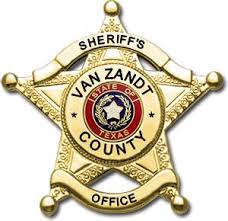 VAN ZANDT COUNTY SHERIFF’S OFFICE 
Job DescriptionDetention Officer
__________________________________________________________________________________________________Job Title:	Detention OfficerReports to:	Sergeant		Lieutenant		Jail Administrator Department: 	Jail__________________________________________________________________________________________________Minimum Qualifications:Must have successfully maintained all State & Sheriff’s Department commissioning requirements (Texas Commission on Law Enforcement Officer Standards and Education-TCOLE certification as a licensed corrections officer).  Must be enrolled in jail school with 90 days of hire date and must attend and pass jail school within one (1) year of hire date.  Must be 18 years of ageSuccessful completion of a psychological exam, physical exam and an extensive background investigation.Negative drug testing prior to employment and will be subject to random, unannounced drug and/or alcohol testing during employment.Must be able to work varied days and shift schedules, to include nights, weekends, and holidays. Physical/Environment Requirements:Must be able to perform defense tactics against individuals.  Requires but not limited to one or more of the following: prolonged sitting, standing, walking, running, lifting, crawling, ground fighting, takedowns, handcuffing, etc.Must be able to effectively utilize emergency equipment including all fire and emergency medical equipment (e.g., air packs, fire extinguisher, fire hoses, medical boards, etc.)Potential risk of exposure to communicable diseasesEssential Duties and Responsibilities:Unexcused absenteeism and tardiness are not acceptable. Reporting on time for scheduled shift  Keep all information, both written and verbal, obtained inside the jail confidentialPerforms required duties in all areas of assigned responsibilitiesBooks voluntary and involuntary individuals into jailResearch charges on inmatesAccepts cash and cash equivalents  to allow individuals to bond out of jail or pay court assessed fines/court costsMaintains physical fitness required to perform essential job dutiesMust immediately respond to emergency situations and routine drills Conducts unannounced detailed physical searches  of inmates, cells and other jail facilities to locate and seize contrabandMust use reasonable force when necessary to prevent a direct threat to the health and safety of individuals in jail facilitiesSupervises inmate feeding and monitors those with special dietary needsSupervises the cleaning of jail housing areaSupervises inmate movement within the facilityDistributes mail, hygiene items and approved items to inmatesSupervises inmate recreational activitiesMust work assigned shiftsEnforce all applied rules and regulations of given positionRemains current on all Sheriff’s Office and Jail policies and procedures.  Ensures that these polices are followed and appliedHandles volatile situations quickly, responsively and professionallyMaintains control and custody of inmates while on dutyMaintains security and safety of co-workers and facilities Completes all paperwork relating to the custody  and care of inmatesProduces legal documents required in daily duty performancesConducts security checkAnswer phone callsThis job description does not constitute an employment agreement between the employer and the employee and is subject to change by the employer as the need of the employer and requirements of the job change.  The employee further understands, and accepts that this position falls under the provision of an “At Will” employment, and under no circumstance is this a contract for employment. I acknowledge that I have read and fully understand the terms and conditions of this agreement._______________________________________________________________________________________________Signature												DateState of: TexasCounty of: Van ZandtOn ____/____/______, before me, ______________________________, personally appeared, __________________________________, Proved to me on the basis of  __________________ to be the person(s) whose name(s) is/are subscribed to the within instrument and has hereby acknowledged to me that he/she/they have executed the same in his/her/their authorized capacity(ies), and that by his/her/their signature(s) on the instrument the person(s) or the entity upon behalf of which the person(s) acted, executed the instrument. Witness my hand and official seal_______________________________                                                                                     SealNotary Signature